      LOYOLA COLLEGE (AUTONOMOUS), CHENNAI – 600 034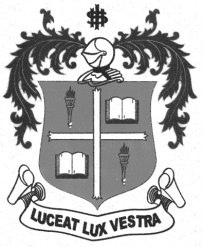     M.Com. DEGREE EXAMINATION - COMMERCETHIRD SEMESTER – NOVEMBER 2012CO 3807 - ENTREPRENEURSHIP AND SMALL BUSINESS MANAGEMENT               Date : 08/11/2012 	Dept. No. 	  Max. : 100 Marks    Time : 9:00 - 12:00                                              Section: AAnswer All Questions:							 	            10 x 2 = 20Define a Small Business.State any two objectives of Small Business.Who is a Social Entrepreneur?Distinguish between Entrepreneur and Manager.Write a short note on: “Ancillary Industry”.What is meant by Network Analysis?What is Venture Capital?Why do business firms grow?What is feasibility Analysis?Distinguish between Innovation and Invention.Section: BAnswer any five questions:							             5 x 8 = 40Discuss the traits of a successful entrepreneur.What are the chief characteristics of Small Scale Industries?In what ways the subsidies and incentives are beneficial to entrepreneurs?Explain the role of entrepreneur in economic development.Give a brief profile of women entrepreneurs and discuss the main problems faced by them.What is Techno- Economic Analysis in project formulation?What is a project report? Explain the contents of a “Project Report”.Write short note on: a) Joint Venture, b) Vertical Integration.Section: CAnswer any two questions:					                              2 x 20 = 40Who is an entrepreneur? Differentiate an entrepreneur from a corporate entrepreneur. Describe the various types of entrepreneur with a suitable example. “Diversification may be more risky as compared to Expansion”. Discuss. What are the practical problems faced in expansion and diversification?Make a comparative evaluation of the various project appraisal methods.*******